Глава МР «Койгородский»- руководитель администрации МР «Койгородский»      Л.Ю. УшаковаПриложение № 1к постановлению администрацииМР «Койгородский»от «05 » февраля 2024 №  06/02«Приложение 2к Положению об организации системы внутреннего обеспечения соответствия требованиям антимонопольного законодательства Российской Федерации в администрации муниципального района «Койгородский»ПЛАНМЕРОПРИЯТИЙ ПО СНИЖЕНИЮ РИСКОВ НАРУШЕНИЙАНТИМОНОПОЛЬНОГО ЗАКОНОДАТЕЛЬСТВААдминистрациямуниципального района “Койгородский ”Администрациямуниципального района “Койгородский ”Администрациямуниципального района “Койгородский ”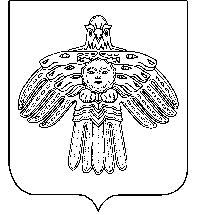 “Койгорт”муниципальнй районсаадминистрация“Койгорт”муниципальнй районсаадминистрацияПОСТАНОВЛЕНИЕШУÖМ от05 февраля2024 г.№ № 06/02	с. Койгородок	с. Койгородок	с. КойгородокВ соответствии с распоряжением Правительства Российской Федерации от 18.10.2018 № 2258-р «Об утверждении методических рекомендаций по созданию и организации федеральными органами исполнительной власти системы внутреннего обеспечения соответствия требованиям антимонопольного законодательства»администрация МР «Койгородский» постановляет:Внести в Положение об организации системы внутреннего обеспечения соответствия требованиям антимонопольного законодательства Российской Федерации в администрации муниципального района «Койгородский», утвержденноепостановлением администрации МР «Койгородский» от 17.06.2019 года № 25/06 «О системе внутреннего обеспечения соответствия требованиям антимонопольного законодательства Российской Федерации в администрации МР «Койгородский», следующие изменения:1.2 приложение 2 изложить в новой редакции согласно приложению № 1 к настоящему постановлению;Контроль за выполнением настоящего постановления возложить на первого заместителя руководителя администрации МР «Койгородский».            Настоящее постановление вступает в силу со дня его принятия и подлежит официальному опубликованию в Информационном вестнике Совета и администрации МР «Койгородский» и на официальном сайте администрации в информационно-телекоммуникационной сети «Интернет».№Вид комплаенс-рискаМероприятия по снижению и устранению рисковОтветственныйСрок исполнения мероприятияПланируемый результат